Leatherwood Sauvignon Blanc’17 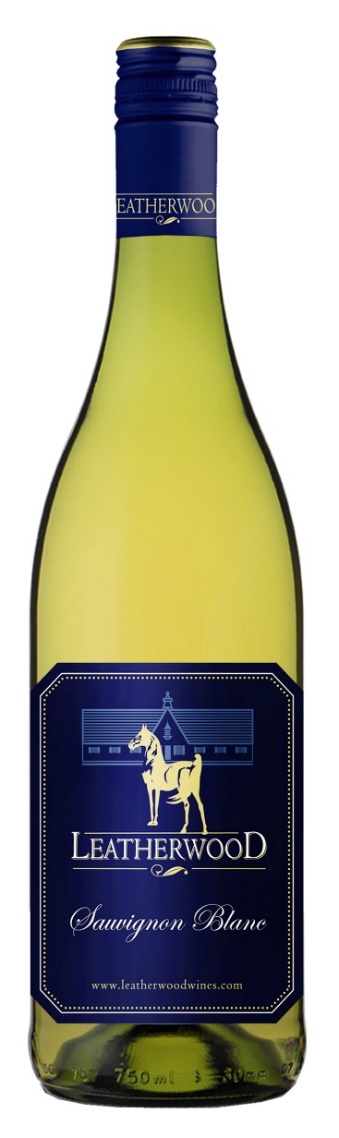 Technical AnalysisBlend:          100% Sauvignon BlancWinemaker: Chris de WetAppellation: Western Cape, South AfricaYield:           10 tons/acreHarvested:    2/28/2017Production:  10,000 casesAging:         100% Steel TankBrix:             22Alc               13.0Ph:               3.04                                     RS:              3.7 gr/LTA:              7.2Tasting Notes:Sauvignon Blanc vines thrive in our deep alluvial soils, typically leading to a lingering mineral aftertaste. On the nose you will find passion fruit and ripe fig aromas. The palate is intense and the refreshing acidity provides structure and balance. 2017 WORLD WINE CHAMPIONSHIPS AWARD: Silver Medal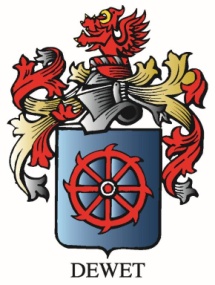                                                                               www.vineyardvarieties.com